Žiadosť o povolenie pre vstup do cintorínaŽiadateľ/objednávateľ: Meno a priezvisko:..........................................................................................Bytom: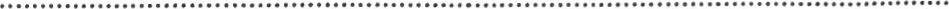 Tel.č.: .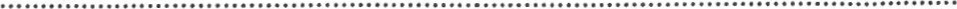 Práce vykoná:Názov firmy: Kamenárstvo: ......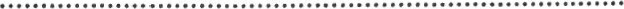 So sídlom: 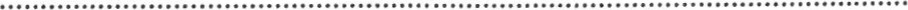 Zastúpený pracovník............................................................................................Kontakt: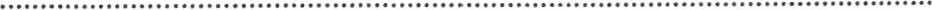 Dolu podpísaný žiadateľ týmto oznamuje, že dňa:........ sa vstúpi do cintorína za účelom kamenárskych prác:*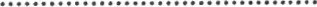 Oprava starého náhrobného kameňaVyhotovenie nového náhrobného kameňaPoskytnutie kamenárskych prácHoreuvedené kamenárske práce budú vykonané na hrobe:V kat. území: *                 Veľký Biel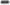                  Malý Biel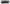  Číslo hrobu: ............................................................................Meno nebohých:.......................................................................podpis žiadateľa*hodiace sa zakrúžkujte  Poplatok za vstup do cintorína, podľa VZN obce Velký Biel — 7,- Eur bol uhradený dňa: Podpis a pečiatka (potvrdenie o úhrade):